Author’s guidelines for CIBB 2021 papersFirst Author1 , Second Author2, Third Author∗31 First author’s department, institute, city, country. Email, ORCID code2 Second author’s department, institute, city, country. Email, ORCID code3 Third author’s department, institute, city, country. Email, ORCID code∗corresponding authorKeywords: keyword1, keyword2, keyword3, keyword4, keyword5.Abstract. In this document there are the main guidelines for preparing your contribution for the electronic proceedings of CIBB meeting. This document will help you to produce the PDF file of your paper. The paper length must be from 4 to 6 pages.1	Scientific BackgroundIn this document there are the guidelines for your contribution for the electronic proceedings of the COMPUTATIONAL INTELLIGENCE METHODS FOR BIOINFORMATICS AND BIOSTATISTICS (CIBB) meetings. In this section the authors need to write the Scientific Background.2	Materials and MethodsThis document is the printed version of the cibb-samples.pdf file, and is formatted following the guidelines here described. Ensure that any PostScript and/or PDF output post-processing uses only Type 1 fonts and that every step in the generation process uses the A4 paper size.Please note that only PDF versions of papers can be accepted, as the proceedings of CIBB will be produced starting from them.3	ResultsThe paper must be formatted single column, 12 pt., on standard A4 paper, and its side edges should be 2.5 cm above, down, left, and right, as shown by this document. The maximum length of the paper is 10 pages.No page numbers must appear in the paper. Footnotes are denoted by a number superscript in the text. The references should be cited in this way [2], or also [2, 3, 4, 5].3.1	Tables and FiguresTables and figures must be placed in the paper close to where they are cited. The captionheading for a table should be placed at the top of the table, as shown in Tab. 1. The caption heading for a figure should be placed below the figure, as shown in Fig. 1.Table 1: Experimental Data.3.2	EquationsEquations should be centered and numbered consecutively, in this way:(1)and(2)and referred as: Eq. 1 and Eq. 2.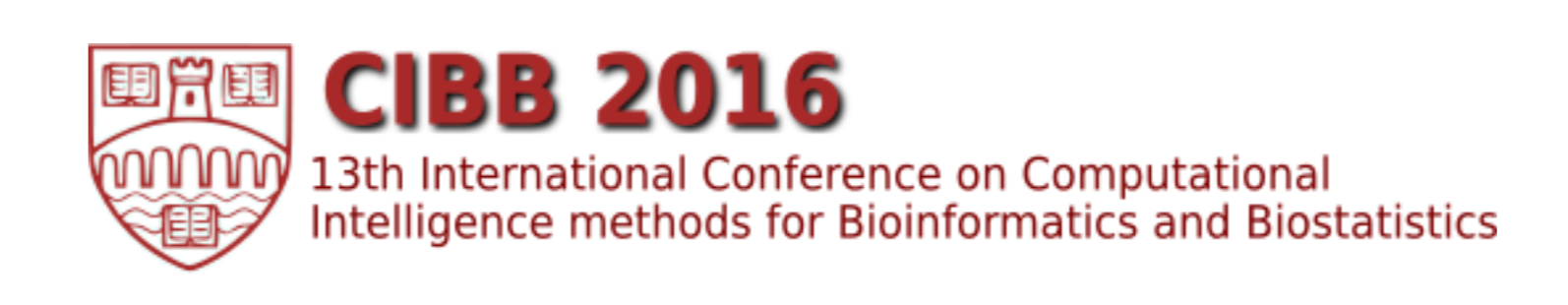 Figure 1: Please note: Figures should be included in the paper close to where they are referred, and anywhere before the References.4	ConclusionIn this section the authors write the conclusion of the paper. Since this is an extended abstract, please do not include more than 10 citations in the bibliography.AcknowledgementsExample of the Acknowledgments section.References[1] J.C. Bezdek and N.R. Pal. “Two soft relative of learning vector quantization”. Neural Networks, vol.8, no.5, pp. 729-743, 1995.[2] R.O.Duda, P.E.Hart.“Pattern Classification and Scene Analysis”. Wiley, NewYork, 1973.[3] J. C. Bezdek. “Pattern Recognition with Fuzzy Objective Function Algorithms”. Plenum Press, New York, 1981.[4] R. Krishnapuram and J.M. Keller. “A possibilistic approach to clustering”. IEEE Transactions on Fuzzy Systems, 1:98–110, 1993.[5] K. Rose, E. Gurewitz, G. Fox. “A deterministic approach to clustering”. Pattern Recognition Letters, vol.11, pp. 589-594, 1990.daystimea15b26c37d48a15b26c37d48a15b26c37d48